      Convocatoria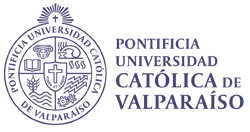 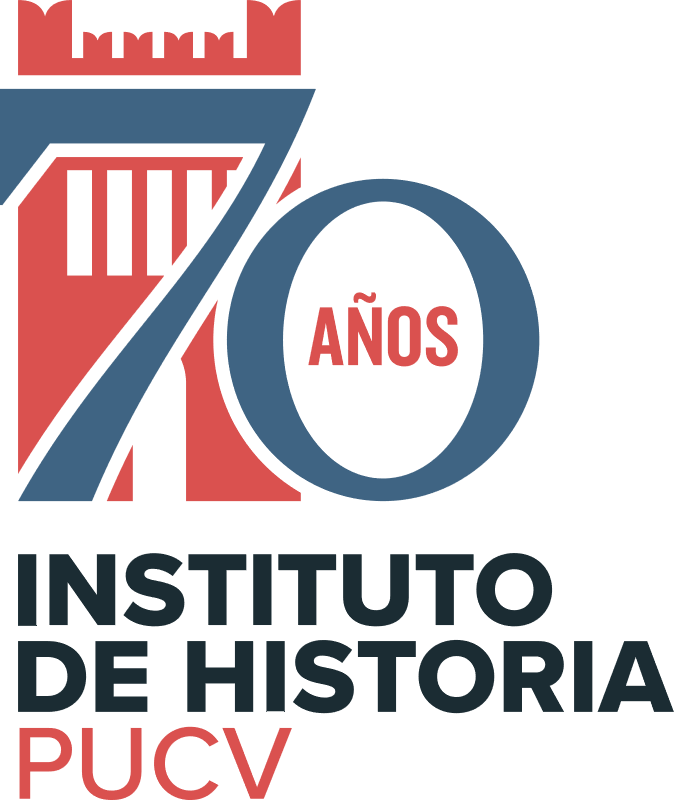 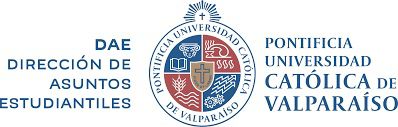 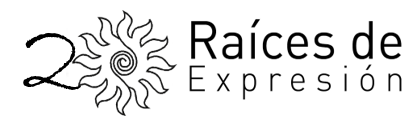 Participación en la publicación de la diecisieteava edición de revista“Raíces de Expresión”(ISSN: 0718-5146)La Revista de los Estudiantes de HistoriaVeinteavo aniversario: “Abriendo la historia” / “Historia abierta y nuevas expresiones”.Este año nuestra revista conmemora su veinteavo aniversario desde su creación. Desde el comienzo se ha puesto en relieve la labor de los estudiantes de historia, incluyendo progresivamente en nuestras ediciones a integrantes de disciplinas afines. El tiempo ha hecho las raíces más fuertes y más extensas. Luego de la pandemia, surge la necesidad de volver a establecer nexos entre nosotros y mirar nuevamente hacia nuestros objetivos iniciales. La revista ha nacido y renacido bajo un objetivo principal: ser una plataforma para el desarrollo de jóvenes investigadores. Conformar una comunidad nuevamente se vuelve imperativo en este escenario de reencuentro. La academia necesita volver a pensar su historia y su labor en relación con la sociedad, y así también, la revista necesita diversidad y multidisciplinariedad. Es por ello que decidimos liberarnos de temas sugeridos. Queremos que cada lector y participante tenga la oportunidad de conocer el quehacer de su par, como también fomentar el diálogo entre las distintas formas de entender la realidad.Es por lo anterior que consideramos necesario abrir la revista para dar espacio y una oportunidad especial para el espacio de artículos que han estado guardado por tantos meses y años. En esta edición post pandemia, ampliamos nuestros límites para dar cabida a los jóvenes investigadores que estén dispuestos a contribuir a la difusión del conocimiento histórico. Dentro de las libertades creativas de los convocados es fundamental establecer un orden, para ello hemos dividido las revista en tres secciones "históricas" las cuales abarcan marcos temporales que permitan la categorización del conocimiento, estas son: Historia Universal (e Intercontinental), Historia de Latinoamérica e Historia de Chile Tras veinte años queremos seguir destacando el diálogo interdisciplinar por eso mismo es que hemos vuelto a considerar como parte integral de nuestra revista la sección del Árbol, abierta a las investigaciones y reflexiones que pueden aportar al conocimiento historiográfico y al conocimiento en general.Recibimos sus ensayos hasta el 17 de Junio, las bases de la convocatoria la pueden encontrar a continuación y en la página www.revistaraicesdeexpresion.wordpress.comINFORMACIÓNMAIL: revistaraicesdeexpresion@gmail.com FACEBOOK: RevistaRaicesDeExpresionWORDPRESS: www.revistaraicesdeexpresion.wordpress.comCuestiones generalesPara la publicación de artículos Comité EditorialQuinceavo número Revista Raíces de ExpresiónLa revista de los Estudiantes de HistoriaPodrán enviar artículos estudiantes, egresados y titulados de Licenciatura, Pedagogía, Magíster y Doctorado en Historia de cualquier universidad chilena y extranjera. También se recibirán artículos de estudiantes, egresados y titulados de carreras afines a las Ciencias Sociales. Los trabajos enviados serán evaluados por el Comité Editorial de nuestra revista, siendo éste el encargado de informar los resultados y la fecha de publicación al participante.FORMALIDADES DEL ARTÍCULO:LETRA: Arial.TAMAÑO FUENTE: Nº 11 (citas a pie de página Nº 10)INTERLINEADO: SencilloEXTENSIÓN: Mínima 6 y máxima 10 (hoja carta). Si se agregan fotografías, anexos y bibliografía, se extenderá máximo a 14 páginas.CITAS:DE LIBROS:Apellido, Nombre, Título del libro. Ciudad, Editorial, Año, p. o pp.Cita del mismo texto inmediatamente posterior: Ibíd., p.Cita del texto en nota no inmediata: Apellido, Título del libro.El formato op. cit. no debe usarse bajo ninguna circunstanciaDE ARTÍCULOS CONTENIDOS EN UN LIBRO:Apellido, Nombre, “Título del artículo”. Nombre del compilador(es) o editor(es).Nombre del libro. Ciudad. Imprenta. Año. p. o pp.DE ARTÍCULOS:Apellido, Nombre, “Título del artículo”. Nombre de la Revista. Número. Año. p. o pp.Cita del texto en nota no inmediata debe contener: Apellido, “Título del artículo (abreviado)”CITAS DE PUBLICACIONES PERIÓDICAS Y OBRAS GENERALES:Nombre del periódico o revista. Ciudad. Día del mes del año. “Título del artículo”. (Señalar la página, si la hubiere) En caso de que el artículo tenga autor se citará de la siguiente manera:Apellido, Nombre. “Título del artículo”. Nombre del periódico o revista. Volumen o número. Ciudad. Fecha. Páginas.MATERIAL INÉDITO O DE ARCHIVO:  Título del documento. Fecha. Archivo. Nombre del Fondo. Volumen. Pieza. Foja.IMÁGENES, CUADROS, GRÁFICOS:Deben estar relacionados con la materia tratada por el artículo e ir insertos al final de artículo (antes de la bibliografía) numerados. Deben tener buena resolución.MATERIALES DE INTERNET (DOCUMENTOS, NOTICIAS, ETC.):Se debe señalar claramente el nombre del artículo, medio de información y fecha. (Luego señalar link http).Los trabajos deberán ser enviados a:revistaraicesdeexpresion@gmail.com PLAZO:Hasta el 17 de junio de 2022.Nota: El Comité Editorial de la Revista Raíces de Expresión se reserva el derecho de deliberación en torno a la clasificación de los artículos publicados, siempre que se atengan a la convocatoria.